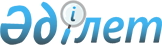 Об установлении квоты рабочих мест для трудоустройства лиц, состоящих на учете службы пробации, а также лиц, освобожденных из мест лишения свободы
					
			Утративший силу
			
			
		
					Постановление акимата Бородулихинского района Восточно-Казахстанской области от 7 апреля 2021 года № 111. Зарегистрировано Департаментом юстиции Восточно-Казахстанской области 12 апреля 2021 года № 8588. Утратило силу постановлением акимата Бородулихинского района области Абай от 10 ноября 2023 года № 288
      Сноска. Утратило силу постановлением акимата Бородулихинского района области Абай от 10.11.2023 № 288 (вводится в действие по истечении десяти календарных дней после дня его первого официального опубликования).
      Примечание ИЗПИ.
      В тексте документа сохранена пунктуация и орфография оригинала.
      В соответствии с подпунктом 2) пункта 1 статьи 18 Уголовно-исполнительного кодекса Республики Казахстан от 5 июля 2014 года, подпунктом 14-1) пункта 1 статьи 31 Закона Республики Казахстан от 23 января 2001 года "О местном государственном управлении и самоуправлении в Республике Казахстан", подпунктами 7), 8) статьи 9 Закона Республики Казахстан от 6 апреля 2016 года "О занятости населения", статьей 27 Закона Республики Казахстан от 6 апреля 2016 года "О правовых актах" акимат Бородулихинского района ПОСТАНОВЛЯЕТ:
      1. Установить квоту рабочих мест для трудоустройства лиц, состоящих на учете службы пробации, а также лиц, освобожденных из мест лишения свободы согласно приложению к настоящему постановлению.
      2. Признать утратившим силу постановление акимата Бородулихинского района Восточно-Казахстанской области от 18 марта 2020 года № 73 "Об установлении квоты рабочих мест для трудоустройства лиц, состоящих на учете службы пробации, а также лиц, освобожденных из мест лишения свободы" (зарегистрировано в Реестре государственной регистрации нормативных правовых актов от 27 марта 2020 года за № 6818, опубликовано в Эталонном контрольном банке нормативных правовых актов Республики Казахстан в электронном виде от 30 марта 2020 года).
      3. Государственному учреждению "Отдел занятости, социальных программ и регистрации актов гражданского состояния Бородулихинского района" в установленном законодательством Республики Казахстан порядке обеспечить:
      1) государственную регистрацию настоящего постановления в территориальном органе юстиции;
      2) в течение десяти календарных дней после государственной регистрации настоящего постановления направление его копии на официальное опубликование в периодические печатные издания, распространяемые на территории Бородулихинского района;
      3) размещение настоящего постановления на интернет-ресурсе акимата Бородулихинского района после его официального опубликования.
      4. Контроль за исполнением настоящего постановления возложить на заместителя акима района Селиханова Е.Ж.
      5. Настоящее постановление вводится в действие по истечении десяти календарных дней после дня его первого официального опубликования. Размер квоты рабочих мест для трудоустройства лиц, состоящих на учете службы пробации, а также лиц, освобожденных из мест лишения свободы
					© 2012. РГП на ПХВ «Институт законодательства и правовой информации Республики Казахстан» Министерства юстиции Республики Казахстан
				
      Аким Бородулихинского  района 

К. Бичуинов
Приложение 
к постановлению акимата 
от 7 апреля 2021 года № 111
Наименование предприятия, организации, учреждения
Списочная численность работников на начало года (человек)
Размер установленной квоты (%) от списочной численности работников
Количество рабочих мест (единиц)
Товарищество с ограниченной ответственностью "Востокцветмет" Орловский производственный комплекс
1793
0,2
4
Коммунальное государственное предприятие "Коммунальное хозяйство на праве хозяйственного ведения акимата Бородулихинского района"
35
3
1
Товарищество с ограниченной ответственностью "Лазарев и К"
72
1
1
Бородулихинский филиал республиканского государственного учреждения "Государственный лесной природный резерват "Семей орманы" 
114
4
5
Крестьянское хозяйство "Новая Заря"
162
0,5
1
Новошульбинский филиал республиканского государственного учреждения "Государственный лесной природный резерват "Семей орманы"
124
1
1
Товарищество с ограниченной ответственностью "Семейгидрогеология"
104
1
1
Товарищество с ограниченной ответственностью "СФ Песчанка"
59
2
1